БІЛОЦЕРКІВСЬКА МІСЬКА РАДАКИЇВСЬКОЇ ОБЛАСТІР І Ш Е Н Н Явід 25 травня  2017 року                                                                      № 797-32-VIIПро припинення терміну дії договору оренди землі від 25 грудня 2013 року № 135 фізичній особі – підприємцю Терещенко Світлані ВолодимирівніРозглянувши заяву фізичної особи - підприємця, протокол постійної комісії з питань  земельних відносин та земельного кадастру, планування території, будівництва, архітектури, охорони пам’яток, історичного середовища та благоустрою від 31 березня 2017 року № 80, відповідно до ст. ст. 12, 141 Земельного кодексу України,  ст. 31 Закону України «Про оренду землі», п. 34 ч. 1 ст. 26 Закону України «Про місцеве самоврядування в Україні», міська рада вирішила:          1. Припинити договір оренди землі з фізичною особою - підприємцем Терещенко Світланою Володимирівною під розміщення складських приміщень по вулиці Сухоярська,7, нежитлові будівлі літери «З»; «К» площею 0,2768 га, з кадастровим номером: 3210300000:06:035:0066, який укладений 25 грудня 2013 року № 135 на підставі підпункту 9.4 пункту 9 рішення міської ради від 31 жовтня 2013 року за № 1068-47-VI „Про оформлення правовстановлюючих документів на земельні ділянки юридичним особам та фізичним особам - підприємцям»”, та зареєстрований як інше речове право від 28.11.2015 року  № 12349620, відповідно до п. а) ч. 1 ст. 141 Земельного кодексу України, добровільною відмовою від права користування земельною ділянкою,  в зв'язку з поділом земельної ділянки. 2. Особі, зазначеній в цьому рішенні звернутися до управління регулювання земельних відносин Білоцерківської міської ради для укладання додаткової угоди до даного договору оренди землі відповідно до даного рішення, а також оформити інші документи, необхідні для вчинення цієї угоди.         3. Особі, зазначеній в цьому рішенні, зареєструвати припинення права оренди земельної ділянки в порядку, визначеному чинним законодавством України.4. Контроль за виконанням цього рішення покласти на постійну комісію з питань  земельних відносин та земельного кадастру, планування території, будівництва, архітектури, охорони пам’яток, історичного середовища та благоустрою.Міський голова                                          	         Г.А. Дикий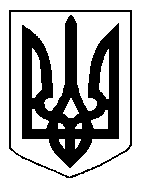 